Конспект НОД  в подготовительной группе   детского сада  на тему:                         «Мы - кондитеры»Образовательные области:  «Социально-коммуникативное развитие»,  « Художественно-эстетическое развитие»,                       « Познавательное развитие».Виды деятельности: игровая, коммуникативная,  самообслуживание, элементарный бытовой труд.Цель - формировать у детей  отчетливые представления  о роли труда взрослых.Задачи                                                                                                     1.Расширять представления детей о профессии « кондитер»;2. Продолжать учить детей принимать поставленную игровую задачу и самостоятельно ее решать;3. Развивать речевую активность, диалогическую речь, расширение словарного запаса;4. Развивать стремление к самостоятельности и взаимодействию в практической деятельности;5. Воспитывать уважение к труду взрослых;6. Воспитывать аккуратность, трудолюбие, ответственность за порученное дело, взаимовыручку, чувство удовлетворения от реализации трудового замысла.Оборудование и материалы:  презентация,  шапочки и халаты  по количеству детей и на взрослого,  инструменты для изготовления печенья  (скалки,  разделочные доски, формочки, салфетки на каждого, противень, венчик, ложка, мерный стакан),  продукты  (сахар, мука, яйца, масло),  рецепт  печенья.Предварительная работа. Беседы, дидактические игры, рассматривание картин из серии «Кем быть?», сюжетно-ролевые игры.Ход  НОД:МотивацияВоспитатель: Ребята, сегодня нас пригласили  в гости дети  младшей группы! А с чем  ходят  в гости? (с угощением) С каким? (сладости, конфеты, печенья, торт) А у нас этого нет. Где же  взять?  (купить в магазине, испечь самим). Откуда берутся в магазине? Кто делает все это? (ответы детей). В:Попрошу внимание на волшебный экран.  Давайте сядем  удобнее.Презентация1 слайд  Ребята, все вы очень любите сладости. А знаете ли вы, как называется профессия людей, которые  придумывают и создают сладости?2 слайд Профессия эта называется кондитер. А сладости, созданные их руками - кондитерские изделия.3 слайдКондитерские изделия бывают самыми разными: от маленьких конфет – до больших тортов. Конфеты, вафли, печенья, мармелад, торт – все это кондитерские изделия.4 слайдЧто необходимо кондитеру?Форма: специальный головной убор, халат, фартук. Для чего? (ответы детей)Глазомер: чтобы определять форму и размер изделия, уметь украшать его.Рецепт: должен знать из чего и как готовить изделие.В: Итак, ребята.  Что вы узнали нового?  (ответы детей). В: Ребята, мы с вами решили, что угощение можно сделать самим. Вы хотите стать кондитерами?  (да)   А как кондитер готовиться к своему рабочему дню?   (Одевает  специальную одежду и моет руки.) Предлагаю и нам так сделать! Все проходят в цех.В: Как же узнать,  как нам делать печенье? ( Прочитать рецепт)Дети  читают рецепт.Совместная трудовая деятельность детей с педагогомВоспитатель распределяет роли, кто и что будет делать.Взбить яйца венчиком, добавить сахар, перемешать, добавить масло, размять все ложкой, добавить муки (дети). Замесить тесто,  скатать в шарик (воспитатель).В: На сколько частей нужно разделить тесто, чтобы кусок был у каждого? Как это сделать?  (разделить  пополам, еще пополам и т.д.)Самостоятельная трудовая деятельность детей.Скатать тесто в шарик, раскатать скалкой на разделочной доске, вырезать формочкой печенье, выложить на противень.В: Молодцы! Какие красивые печенья у вас получились!Теперь уберем свой рабочий стол, помоем руки и отправимся на кухню (как раз мы одеты в специальную одежду и нас пустят туда). Попросим наших поваров испечь нам печенья! А после обеда пойдем в гости к малышам!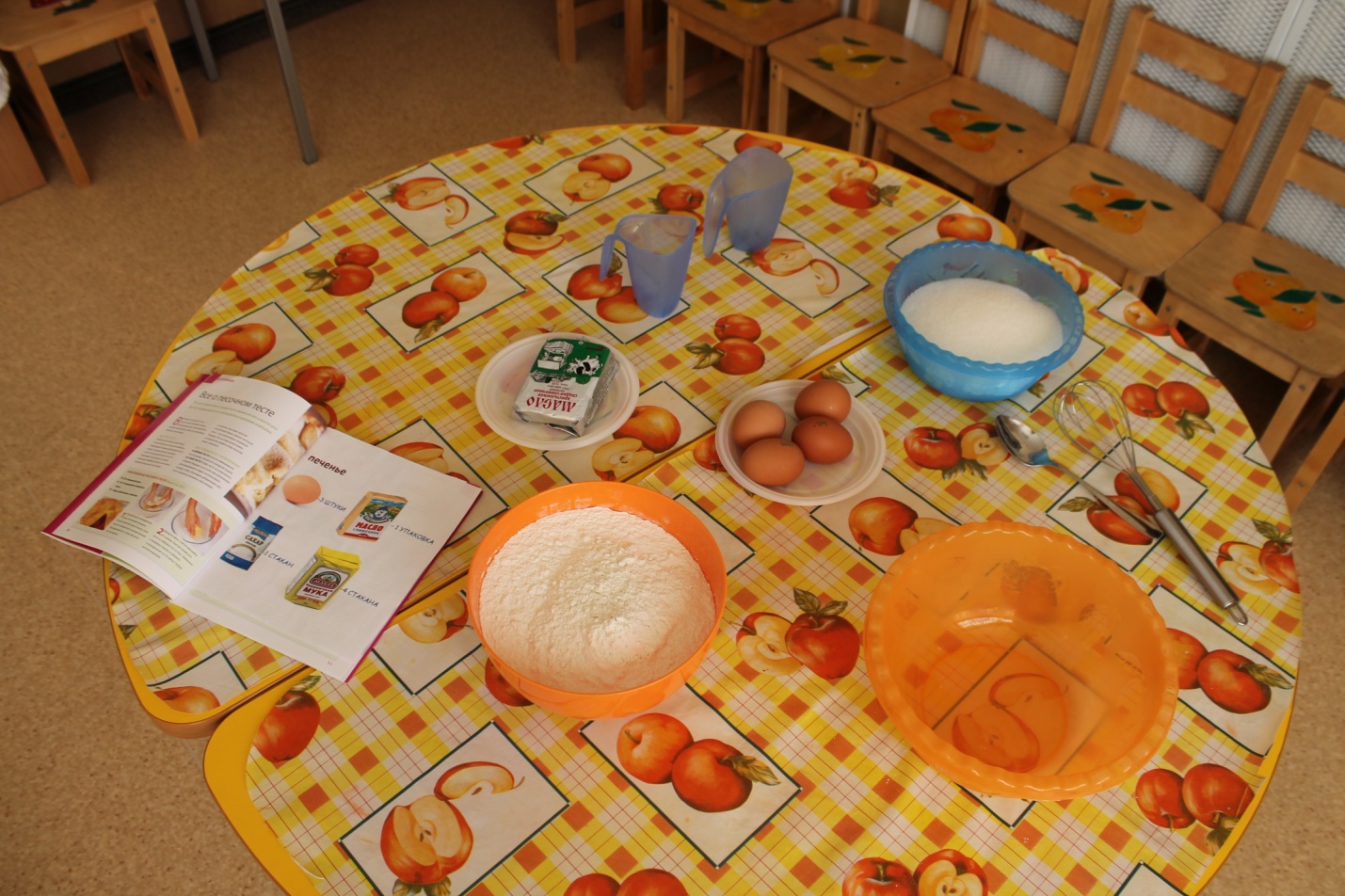 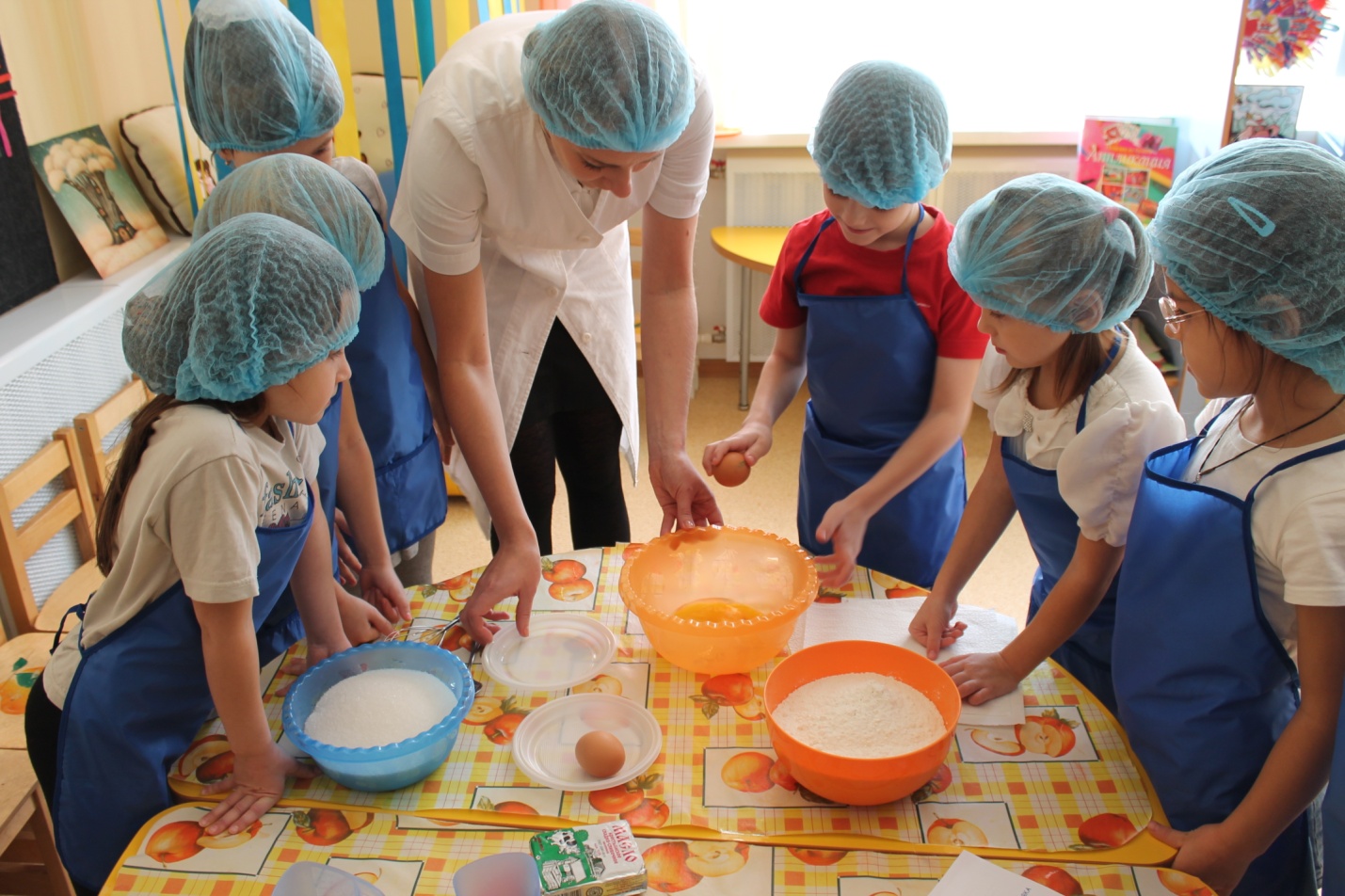 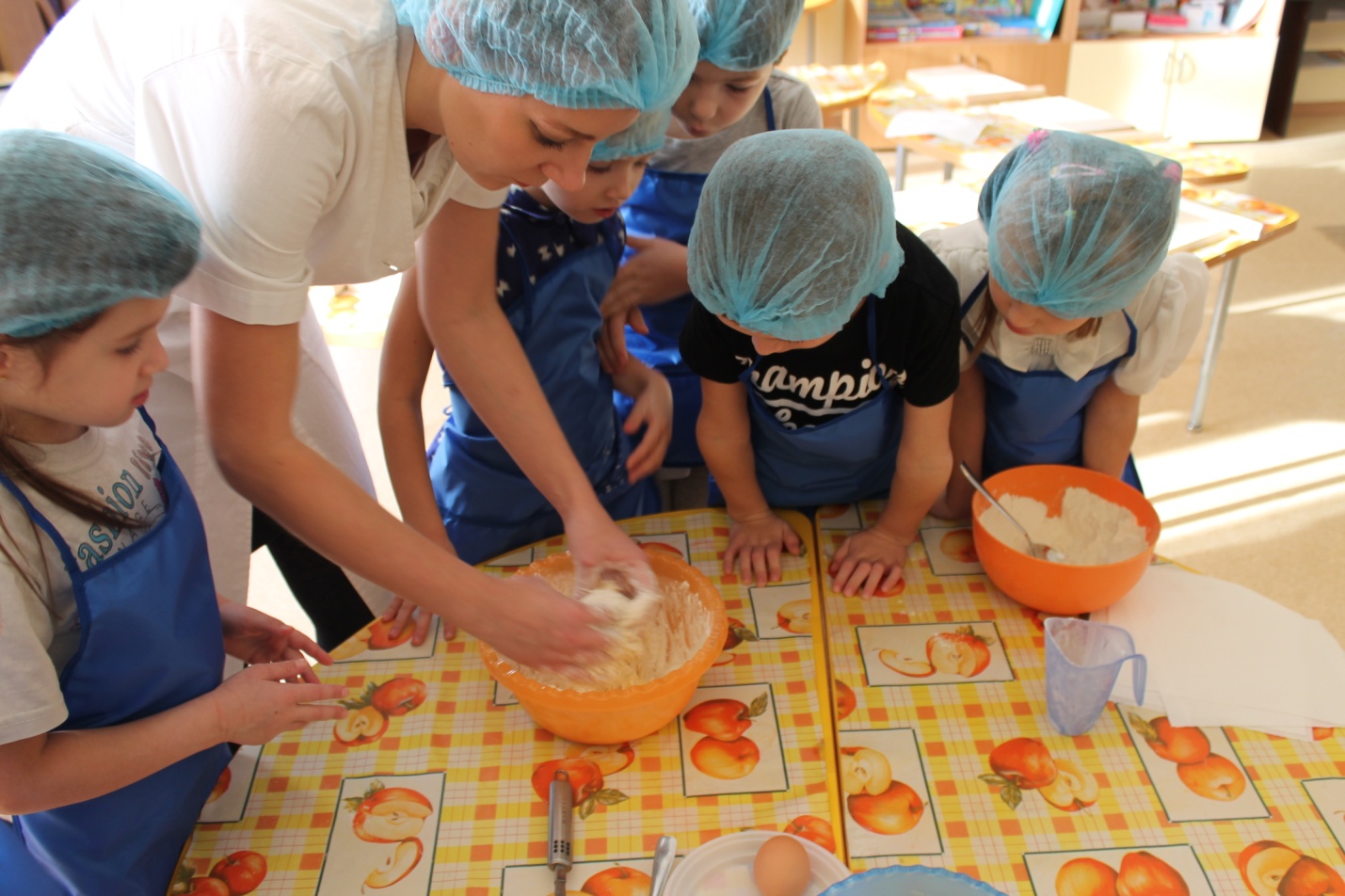 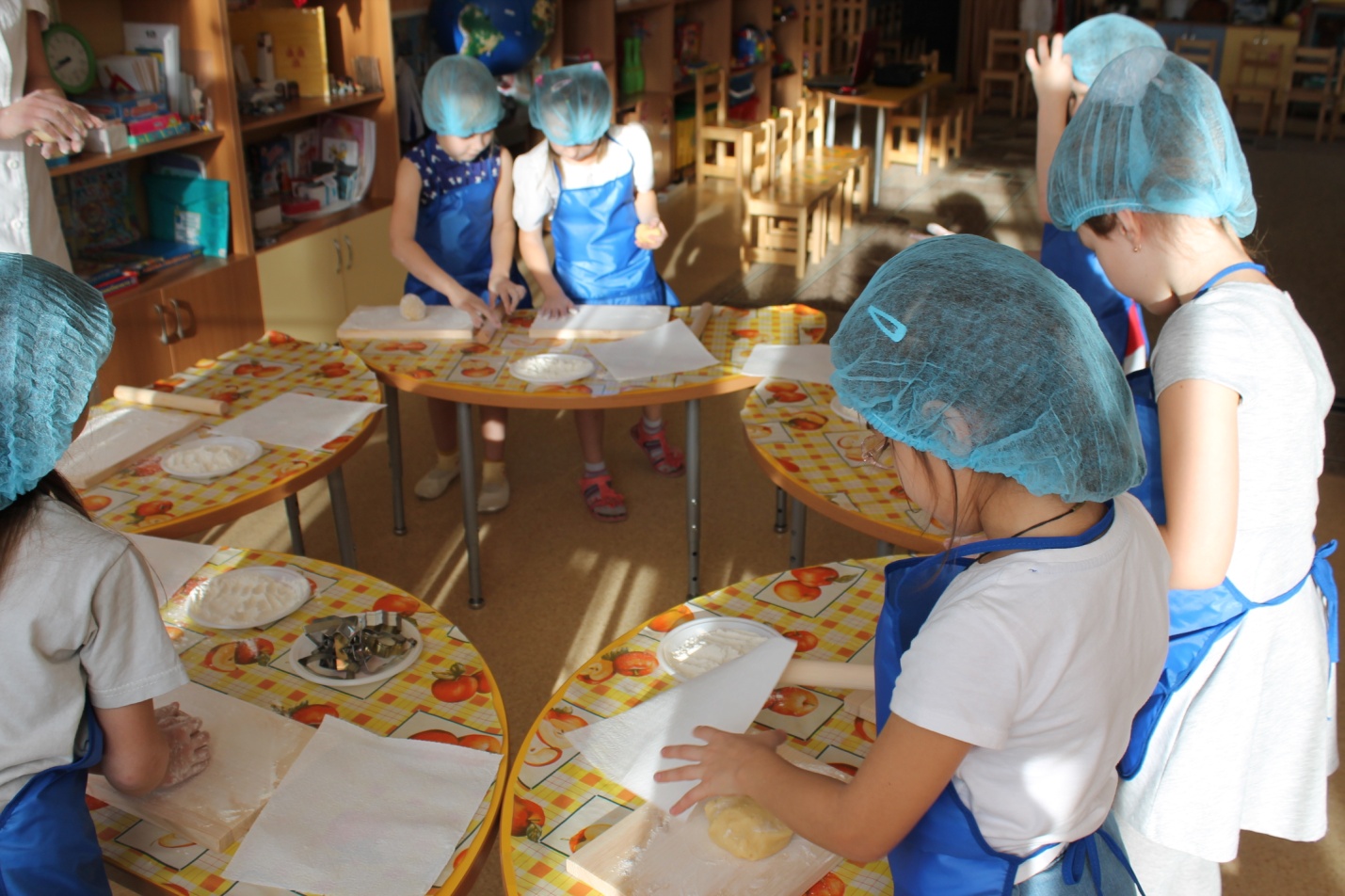 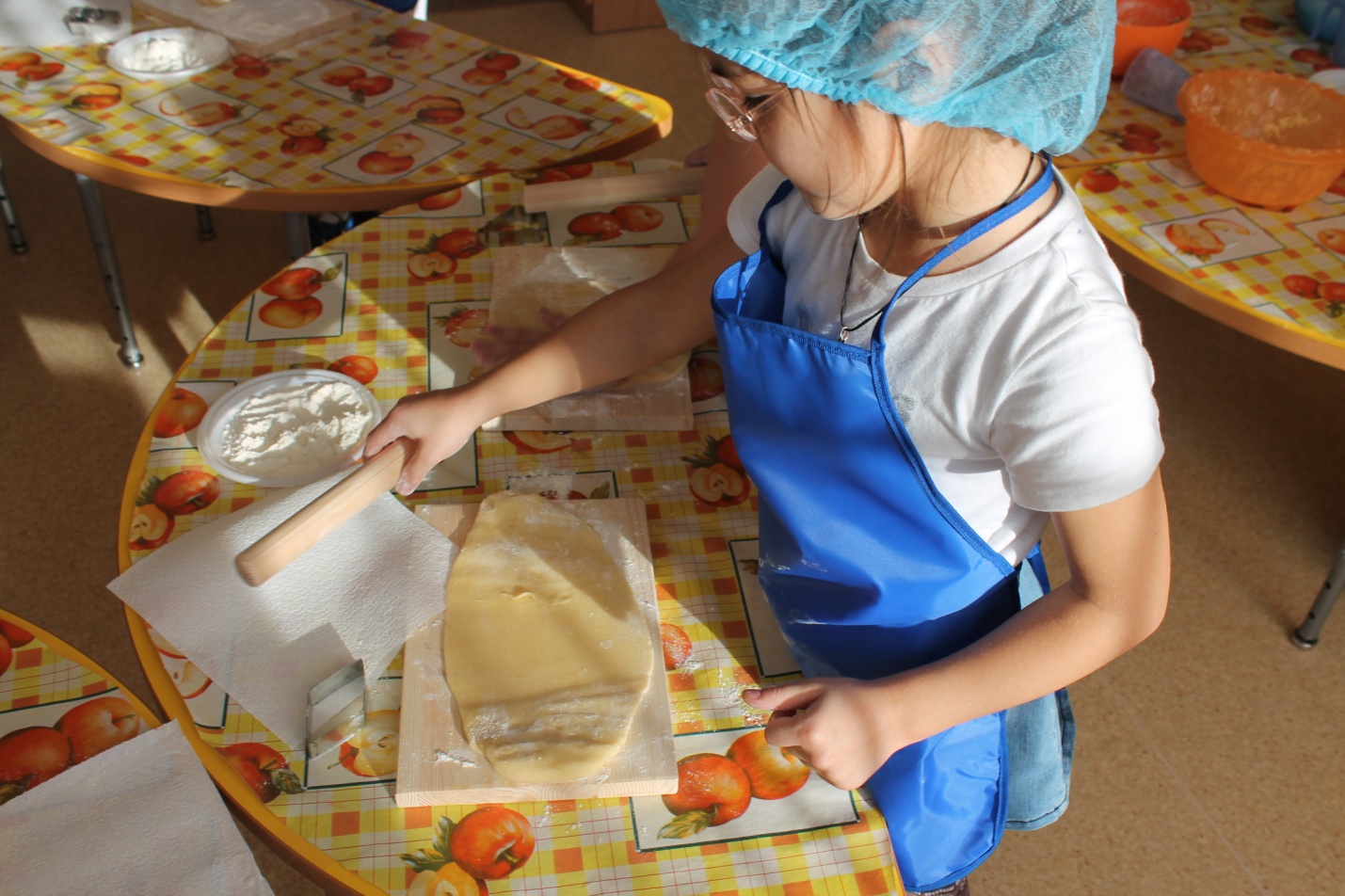 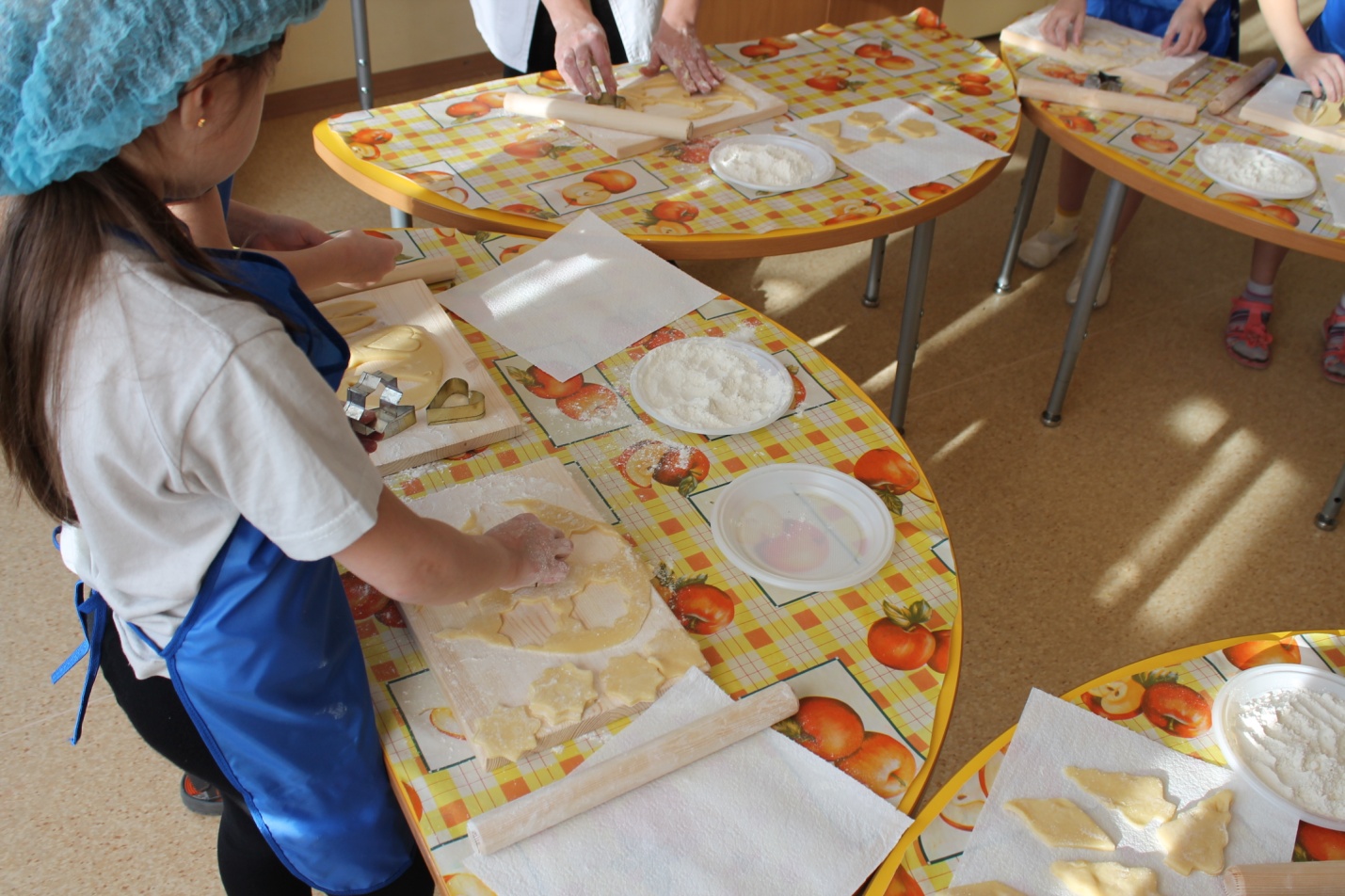 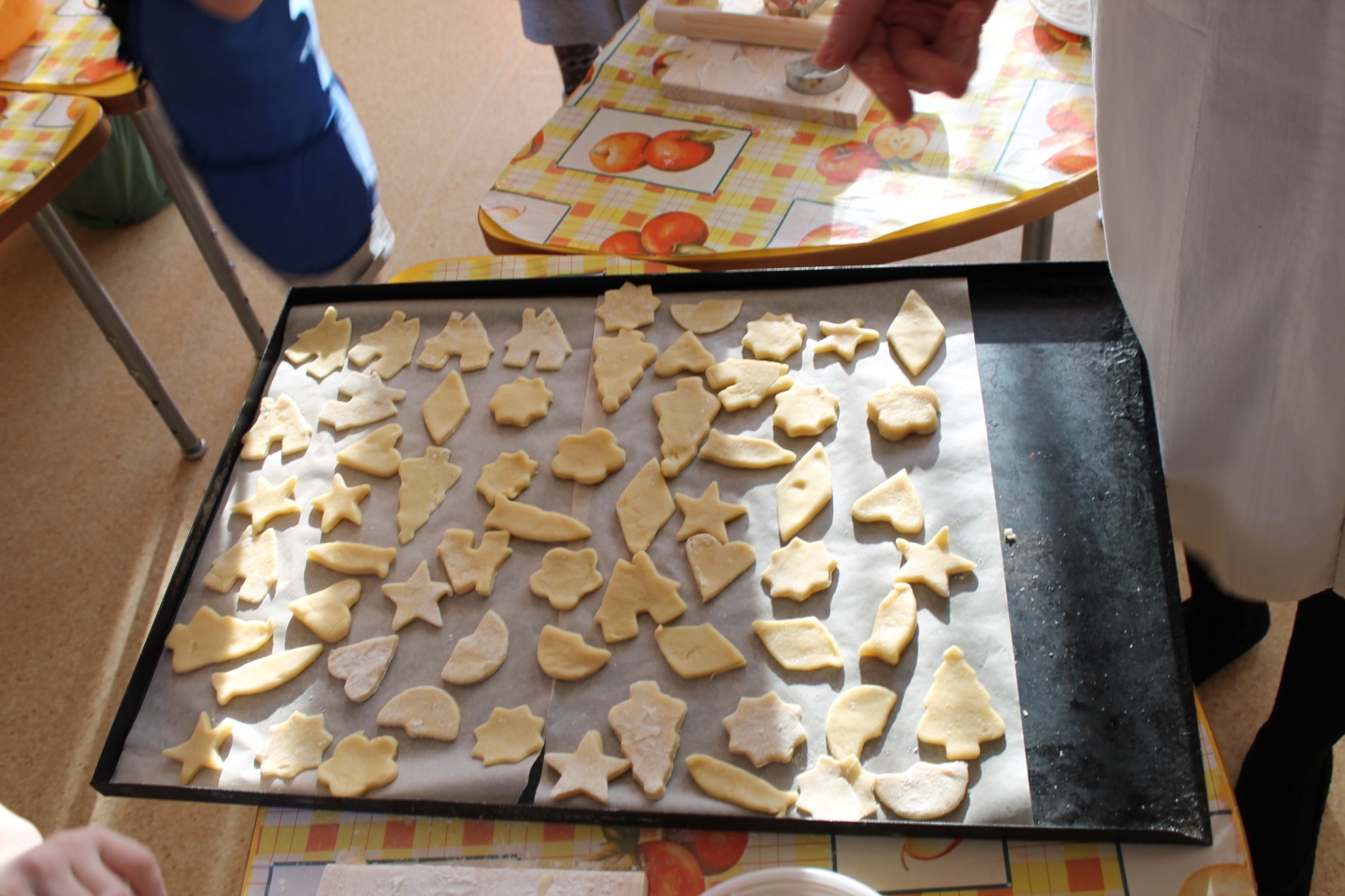 